REPUBLIKA HRVATSKA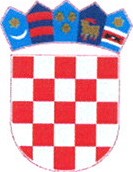 MEĐIMURSKA ŽUPANIJAOPĆINA OREHOVICA             OPĆINSKI NAČELNIKNa temelju članka 33. Statuta Općine Orehovica (Službeni glasnik Medimurke županije br. 3/201, 2/18) a u vezi sa člankom 34. Zakona o fiskalnoj odgovornosti (Narodne novine, br. 1 1 1/18) i članka 7. Uredbe o sastavljanju i predaji Izjave o fiskalnoj odgovornosti (Narodne novine br. 95/19) općinski načelnik Općine Orehovica dana 24.10.2019. godine donosi:PROCEDURU IZDAVANJA I OBRAČUNAVANJA PUTNIH NALOGAČlanak 1.Ovom Procedurom propisuje se način i postupak izdavanja, te obračun naloga za službeno putovanje zaposlenih u Općini Orehovica.Iznimno od stavka 1 .ovog članka naknada troškova službenog putovanja odobrit će se u skladu s ovom Procedurom i svakom vanjskom suradniku koji dolazi u Općinu Orehovica ili putuje na drugo odredište vezano uz rad Općine Orehovica.Članak 2.Izrazi koji se koriste u ovoj Proceduri za osobe u muškom rodu, upotrijebljeni su neutralno i odnose se jednako na muške i ženske osobe.Članak 3.Način i postupak izdavanja, te obračun putnog naloga za službeno putovanje određuje se kako slijedi:Članak 4.Ova Procedura stupa na snagu danom donošenja, a objavit će se na internetskim stranicama Općine Orehovica.KLASA: 400-01/19-01/01URBROJ: 2109/22-19-01-01Orehovica, 24.10.2019.Načelnik Općine OrehovicaFranjo BukalRedni brojRedni brojRedni brojAktivnostOdgovorna osobaDokumentRok1.1.1.Prijedlog/zahtjev za upućivanje dužnosnika/službenika/ i namještenika na službeni putopćinski načelnik ili osoba koju načelnik ovlasti / pročelnik JUOPrijedlog/zahtjev za službeni put uz navođenje opravdanosti / svrhe službenog putaTijekom tekuće godine2.2.2.Razmatranje prijedloga/zahtjeva za službeni putopćinski načelnik ili osoba koju načelnik ovlastiAko je prijedlog / zahtjev za službeni put opravdan i u skladu sa financijskim planom proračuna općine daje se naredba za izdavanje putnog nalogaTri dana od zaprimanja prijedloga/ zahtjeva3.4.Izdavanje putnog nalogaIzdavanje putnog nalogaSlužbenik JUO na radnom mjestu referenta/ pročelnik JUOPutni nalog potpisuje općinski načelnik ili pročelnik za djelatnike JUO, a isti se obvezno upisuje u Knjigu putnih nalogaJedan dan prije službenog putovanja3.4.Obračun putnog nalogaObračun putnog nalogaDužnosnik / službenik/ namještenik koji je bio na službenom putuPopunjava dijelove putnoga naloga: datum i vrijeme polaska na službeni put, datum i vrijeme dolaska sa službenog puta, početno i završno stanje brojila, ako je koristio osobni automobil cestarine i sl. Prilaže dokumentaciju potrebnu za obračun troškova putovanja (karte prijevoznika u odlasku i povratku, karte za parkiralište i sl. Sastavlja pisano izvješće o rezultatima službenog puta i obavezno prilaže uz putni nalog. Obračunava troškove prema priloženoj dokumentaciji. Ovjerava putni nalog svojim potpisom. Prosljeđuje obračunati putni nalog s prilozima uz zahtjev za isplatu u JUO Općine OrehovicaU roku 3 dana od povratka sa službenog puta5.Isplata putnog nalogaIsplata putnog nalogaSlužbenik JUO ili pročelnikProvodi formalnu i matematičku provjeruobračunatog putnog naloga. Obračunati putni nalog daje načelniku ili pročelniku na potpis Isplaćuje troškove po putnom nalogu na žiro-račun odnosno tekući račun dužnosnika/ službenika/ namještenika koji je bio na službenom putu ili putem blagajneLikvidira putni nalog Evidentira isplatu u računovodstvu.Sedam dana od predanog potpisanog naloga sa svom potrebnom dokumentacijom u privitku